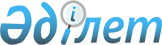 Об утверждении Типовых квалификационных характеристик должностей педагогических работников и приравненных к ним лиц
					
			Утративший силу
			
			
		
					Приказ Министра образования и науки Республики Казахстан от 12 февраля 2008 года N 61. Зарегистрирован в Министерстве юстиции Республики Казахстан 17 марта 2008 года N 5168. Утратил силу приказом Министра образования и науки Республики Казахстан от 13 июля 2009 года N 338



      


Сноска. Утратил силу приказом Министра образования и науки РК от 13.07.2009 


 N 338 


.



      В целях реализации подпункта 34) 
 статьи 5 
 Закона Республики Казахстан от 27 июля 2007 года "Об образовании" 

ПРИКАЗЫВАЮ:





      1. Утвердить прилагаемые 
 Типовые 
 квалификационные характеристики должностей педагогических работников и приравненных к ним лиц.




      2. Департаменту организационно-контрольной работы и документооборота в установленном порядке:




      1) направить настоящий приказ на государственную регистрацию в Министерство юстиции Республики Казахстан;




      2) обеспечить официальное опубликование настоящего приказа после его государственной регистрации.




      3. Контроль за исполнением настоящего приказа возложить на вице-министра Куанганова Ф.Ш.




      4. Настоящий приказ вводится в действие со дня его официального опубликования.


      Министр                                    Ж. Туймебаев


Утверждено        



приказом Министра    



образования и науки   



Республики Казахстан   



от 12 февраля 2008 г. N 61





"Типовые Квалификационные характеристики должностей






педагогических работников и приравненных к ним лиц"







1. Типовые Квалификационные характеристики






должностей научно-педагогических работников






организаций высшего и послевузовского образования







Ректор высшего учебного заведения



      Должностные обязанности: В соответствии с Уставом учебного заведения осуществляет общее руководство учебно-методической, научно-исследовательской, административно-хозяйственной и финансово-экономической деятельностью организации образования. Организует текущее и перспективное планирование деятельности высшего учебного заведения. Осуществляет меры по интеграции системы образования Республики Казахстан в мировое образовательное пространство, расширению взаимовыгодного сотрудничества с ведущими высшими учебными заведениями, учеными ближнего и дальнего зарубежья по вопросам научно-технического сотрудничества, активно использует и развивает современные информационные технологии. Распоряжается финансовыми ресурсами высшего учебного заведения, обеспечивает эффективное и целевое их использование. Осуществляет в соответствии с законодательством своевременные отчисления налоговых и других обязательных платежей, взносов. Утверждает структуру управления организации образования, штатное расписание, должностные инструкции работников организации образования. В соответствии с законодательством о труде решает вопросы приема и увольнения работников, применяет меры поощрения и налагает взыскание на работников. Проводит в установленном порядке аттестацию научно-педагогических работников, конкурсы на замещение вакантных должностей профессорско-преподавательского состава и научных работников. Обеспечивает систематическое повышение квалификации работников, подготовку научно-педагогических кадров через магистратуру, докторантуру, научные стажировки, обмен опытом. Руководит работой Ученого совета и Совета попечителей. Осуществляет контроль за организацией формирования контингента студентов в соответствии с лицензией на право ведения образовательной деятельности, контроль за обеспечением учета, сохранности и пополнения учебно-материальной базы, за соблюдением требований законодательных и иных нормативных правовых актов по охране труда, технике безопасности, за выполнением договорных обязательств высшего учебного заведения. Обеспечивает экономное и рациональное расходование фонда оплаты труда. Распоряжается имуществом и средствами организации образования в пределах, установленных законодательством Республики Казахстан. Представляет в уполномоченный орган в области образования ежегодный отчет о результатах учебной, научной деятельности высшего учебного заведения. Представляет интересы высшего учебного заведения во всех органах и осуществляет иную деятельность, не запрещенную законодательством Республики Казахстан и предусмотренную Уставом высшего учебного заведения.



      Должен знать: 
 Конституцию 
 Республики Казахстан, Законы Республики Казахстан "
 Об образовании 
", "
 О науке 
", "
 О борьбе с коррупцией 
", основы педагогики и психологии, государственные общеобязательные стандарты образования.



      Требования к квалификации: высшее образование, наличие ученой степени доктора наук, ученого звания и стаж работы на руководящих должностях в организациях образования и/или в органах управления образования не менее 7 лет.





Проректор по учебной, учебно-методической, научной работе и






международным связям, воспитательной, социальной работе высшего






учебного заведения



      Должностные обязанности: Осуществляет руководство одним или несколькими направлениями учебно-методической, научно-исследовательской, административно-хозяйственной, финансово-экономической деятельности организации образования и соответствующими структурными подразделениями согласно распределенным руководителем высшего учебного заведения должностным обязанностям. Организует текущее и перспективное планирование деятельности соответствующих структурных подразделений. Осуществляет руководство и контроль за подготовкой всей необходимой документации для проведения учебно-методической, научно-исследовательской, административно-хозяйственной, финансово-экономической деятельности курируемых подразделений (программно-методического и научного сопровождения курсовых и межкурсовых мероприятий, мониторинг приказов, распоряжений руководителя). Осуществляет организацию, методическое обеспечение учебно-воспитательного процесса и контроль за его ходом. Освещает деятельность организации образования в средствах массовой информации. Осуществляет подбор кадров для структурных подразделений организации образования, проводит работу по повышению квалификации и подготовки кадров, готовит документы для утверждения руководителем организации образования. Вносит предложения о взысканиях и поощрениях работников высшего учебного заведения. Обеспечивает контроль за соблюдением требований законодательных и иных нормативных правовых актов по охране труда, технике безопасности и создания безопасных условий труда. Подготавливает ежегодный отчет о результатах деятельности соответствующих структурных подразделений высшего учебного заведения. Осуществляет деятельность предусмотренную Уставом высшего учебного заведения. Организует работу государственной аттестационной комиссии и приемной комиссии.



      Должен знать: 
 Конституцию 
 Республики Казахстан, Законы Республики Казахстан "
 Об образовании 
", "
 О науке 
", "
 О борьбе с коррупцией 
", основы педагогики и психологии, государственные общеобязательные стандарты образования.



      Требования к квалификации: высшее образование, наличие ученой степени доктора или кандидата наук, ученого звания, стаж работы на руководящих должностях в организациях образования или по специальности не менее 5 лет.





Декан факультета



      Должностные обязанности: Осуществляет общее руководство учебно-методической, научно-исследовательской, воспитательной деятельностью факультета высшего учебного заведения. Организует текущее и перспективное планирование деятельности факультета, работу по разработке и совершенствованию учебно-методических документов, составлению расписания учебных занятий и экзаменов, осуществляет контроль за их исполнением, успеваемостью и посещаемостью студентов, работой кураторов групп, производственной практики. Организует и внедряет инновационные технологии обучения, применение технических средств обучения. Утверждает планы работ кафедр, индивидуальные планы работ работников факультета, программы учебных дисциплин. Осуществляет контроль за выполнением учебной и учебно-методической нагрузкой профессорско-преподавательского состава факультета, проведением лекционных, лабораторных и практических занятий, семинаров и других видов учебных занятий, учебной, производственной и преддипломной практики, соответствием проводимых на кафедрах научно-исследовательских работ основным направлениям научной деятельности факультета. Организует проведение научных и научно-методических совещаний, семинаров и конференций. Осуществляет контроль за подготовкой магистрантов, организацией работы по повышению квалификации профессорско-преподавательского состава. Представляет к публикации учебно-методические и научные статьи работников факультета. Организует проведение работы Совета факультета. Является членом Государственной аттестационной комиссии и приемной комиссии высшего учебного заведения. Председательствует на Совете факультета. Представляет ежегодный отчет о результатах учебной, научной деятельности факультета. Осуществляет иную деятельность, предусмотренную Уставом высшего учебного заведения.



      Должен знать: 
 Конституцию 
 Республики Казахстан, Законы Республики Казахстан "
 Об образовании 
", "
 О науке 
", "
 О борьбе с коррупцией 
", основы педагогики и психологии.



      Требования к квалификации: высшее образование, наличие ученой степени доктора или кандидата наук, ученого звания, стаж работы на руководящих должностях в организациях образования или по специальности не менее 5 лет.





Заведующий кафедрой



      Должностные обязанности: Обеспечивает выполнение учебных планов и программ. Организует работу по разработке и совершенствованию научных и учебно-методических документов. Осуществляет руководство учебно-методической, научно-исследовательской, воспитательной, производственной работой и практикой студентов на кафедре. Осуществляет контроль за внедрением инновационных технологий обучения, применением технических средств обучения, воспитательной работой кураторов, выполнением планов работ кафедр, индивидуальных планов работ преподавателей, рабочих программ учебных дисциплин кафедры, выполнением учебной и учебно-методической нагрузки профессорско-преподавательского состава, проведением лекционных, лабораторных, практических занятий, семинаров, учебной, производственной и преддипломной практики. Организует работу по перспективному планированию научно-исследовательской работы на кафедре, проведению научно-методических совещаний, семинаров, открытых занятий преподавателей. Осуществляет работу по повышению квалификации профессорско-преподавательского состава, общее руководство научно-исследовательской работой студентов. Председательствует на заседаниях кафедры. Представляет к публикации учебно-методические и научные материалы работников кафедры. Представляет руководству высшего учебного заведения в установленные сроки отчет о работе кафедры.



      Должен знать: 
 Конституцию 
 Республики Казахстан, Законы Республики Казахстан "
 Об образовании 
", "
 О науке 
", "
 О борьбе с коррупцией 
", основы педагогики и психологии, государственные общеобязательные стандарты образования.



      Требования к квалификации: высшее образование, наличие ученой степени доктора или кандидата наук, либо ученого звания и стаж работы на руководящих должностях в организациях образования или по специальности не менее 5 лет.





Профессор



      Должностные обязанности: Проводит лекционные занятия, курсовые и дипломные проектирования. Организует подготовку и выполнение научно-исследовательских работ, предусмотренных в тематическом плане высшего учебного заведения, определяет направления и перспективы их развития по соответствующей области знаний. Осуществляет контроль за качеством преподавания дисциплин старшими преподавателями, преподавателями и ассистентами, их подготовку к проведению занятий, оказывает непосредственную научно-методическую помощь для обеспечения преподавания на высоком уровне. Внедряет инновационные технологии обучения на основе современных достижений в области высшего образования, осуществляет подготовку к изданию учебников, учебных пособий, лекционных курсов и практикумов. В установленном порядке представляет руководству кафедры отчет по выполнению индивидуального плана работы.



      Должен знать: 
 Конституцию 
 Республики Казахстан, Законы Республики Казахстан "
 Об образовании 
", "
 О науке 
", "
 О борьбе с коррупцией 
", Основы педагогики и психологии, государственные общеобязательные стандарты образования.



      Требования к квалификации: высшее образование, наличие ученой степени доктора наук и стаж работы не менее 5 лет научно-педагогической деятельности, в том числе не менее года на должности доцента.





Доцент



      Должностные обязанности: Читает лекции, проводит консультации по курсовому и дипломному проектированию. Осуществляет контроль за качеством проводимых преподавателями и ассистентами занятий. Руководит по своей дисциплине подготовкой ассистентов к проведению занятий, оказывает им методическую помощь. Осуществляет подготовку к изданию учебников, учебных пособий, курсов лекций, практикумов, методических указаний по лабораторно-практическим занятиям, курсовому и дипломному проектированию, учебным и производственным практикам. В установленном порядке представляет руководству кафедры отчет по выполнению индивидуального плана работы.



      Должен знать: 
 Конституцию 
 Республики Казахстан, Законы Республики Казахстан "
 Об образовании 
", "
 О науке 
", "
 О борьбе с коррупцией 
", основы педагогики и психологии, государственные общеобязательные стандарты образования.



      Требования к квалификации: высшее образование, наличие ученой степени доктора или кандидата наук, стаж работы не менее 5 лет научно-педагогической деятельности, в том числе не менее года на должности старшего преподавателя.





Старший преподаватель



      Должностные обязанности: Читает лекции по решению Ученого совета высшего учебного заведения. Проводит лабораторно-практические занятия, курсовое и дипломное проектирование, другие виды образовательной деятельности. По своей дисциплине осуществляет руководство по подготовке ассистентов к проведению занятий, оказывает им методическую помощь. Внедряет активные методы и технологии обучения на основе современных достижений в области высшего образования. Проводит работу по подготовке учебных пособий, курсов лекций, практикумов, методических указаний к лабораторно-практическим занятиям, курсовому и дипломному проектированию, учебным и производственным практикам. Осуществляет контроль за качеством проводимых ассистентами учебных занятий. Организует проведение научно-методических семинаров, научных и научно-практических конференции. Проводит учебную, учебно-методическую, воспитательную и научно-исследовательскую работу. В установленном порядке представляет руководству кафедры отчет по выполнению индивидуального плана работы.



      Должен знать: 
 Конституцию 
 Республики Казахстан, Законы Республики Казахстан "
 Об образовании 
", "
 О науке 
", "
 О борьбе с коррупцией 
", основы педагогики и психологии, государственные общеобязательные стандарты образования.



      Требования к квалификации: высшее образование, наличие ученой степени кандидата науки или академической степени доктора PhD (доктора философии), стаж работы не менее 3 лет научно-педагогической деятельности, в том числе не менее одного года на должности преподавателя.





Преподаватель



      Должностные обязанности: Проводит лабораторно-практические занятия, курсовое проектирование, учебную и технологическую практику. Систематически повышает теоретические знания и практический опыт, внедряет активные методы и технологии обучения на основе современных достижений в области высшего образования. Участвует в подготовке методических указаний для проведения лабораторно-практических занятий, учебной и технологической практики, научно-исследовательской работы по кафедральной тематике. Участвует в организации проведения научных семинаров, заседаний кафедры. В установленном порядке представляет руководству кафедры отчет по выполнению индивидуального плана работы.



      Должен знать: 
 Конституцию 
 Республики Казахстан, Законы Республики Казахстан "
 Об образовании 
", "
 О науке 
", "
 О борьбе с коррупцией 
", основы педагогики и психологии, государственные общеобязательные стандарты образования.



      Требования к квалификации: высшее образование, наличие академической степени магистра.





Ассистент



      Должностные обязанности: Проводит лабораторно-практические занятия по соответствующим учебным дисциплинам, систематически повышает теоретические знания и практический опыт. Участвует в научных семинарах, конференциях. Проводит консультации, прием лабораторных и практических работ студентов. Осуществляет кураторскую и иную воспитательную работу.



      Должен знать: 
 Конституцию 
 Республики Казахстан, Законы Республики Казахстан "
 Об образовании 
", "
 О науке 
", "
 О борьбе с коррупцией 
", основы педагогики и психологии, государственные общеобязательные стандарты образования.



      Требования к квалификации: высшее образование, наличие академической степени магистра.





Заведующий лабораторией



      Должностные обязанности: Организует и контролирует выполнение работ, предусмотренных для подразделения в тематическом плане высшего учебного заведения, определяет перспективы их развития по соответствующим областям знаний, выбирает методы и средства проведения исследований, пути решения поставленных перед подразделением научно-технических задач. Разрабатывает проекты перспективных, годовых планов работы подразделения, представляет их руководству высшего учебного заведения. Руководит разработкой технических заданий, методических и рабочих программ, технико-экономических обоснований, прогнозов и предложений по развитию соответствующей отрасли науки и техники социально-экономической сферы страны, других планов и методических материалов.



      Контролирует выполнение предусмотренных планом заданий, договорных обязательств, качество работ, выполненных специалистами подразделения и соисполнителями. Обеспечивает соблюдение нормативных требований, комплексность и качественное оформление документации, согласование ее в установленном порядке. Утверждает и представляет на рассмотрение отчеты о работах, выполненных подразделением. Обеспечивает практическое применение их результатов. Определяет потребность подразделения в оборудовании, материалах и других ресурсах, необходимых для проведения работ, принимает меры к обеспечению их сохранности.



      Организует работу по патентованию научно-технических достижений и обеспечению регистрации изобретений и рационализаторских предложений.



      Обеспечивает повышение эффективности работы подразделений, рациональную расстановку кадров, принимает меры по повышению творческой активности специалистов. Организует работу по подбору кадров, их аттестации и оценке деятельности, повышению квалификации. Представляет предложения заведующему кафедрой об оплате труда работников с учетом личного вклада в общие результаты работы подразделения. Определяет направление деятельности лаборатории.



      Должен знать: 
 Конституцию 
 Республики Казахстан, Законы Республики Казахстан "
 Об образовании 
", "
 О науке 
", "
 О борьбе с коррупцией 
", основы педагогики и психологии.



      Требования к квалификации: высшее образование, опыт научной и организаторской работы не менее одного года.





2. Типовые Квалификационные характеристики






должностей педагогических работников системы






технического и профессионального, послесреднего образования







Директор учебных заведений технического и профессионального,






послесреднего образования (профессионального лицея, колледжа,






училища)



      Должностные обязанности: Руководит в соответствии с Уставом организацией технического и профессионального, послесреднего образования учебно-методической, научно-методической, административно-хозяйственной и финансово-экономической деятельностью.



      Утверждает рабочие учебные планы и программы, графики учебных процессов, правила внутреннего распорядка. Утверждает структуру управления, штатное расписание, должностные инструкции работников учебного заведения. Формирует контингент обучающихся, обеспечивает их социальную защиту. Обеспечивает необходимые условия для работы в учебном заведении организаций общественного питания, медицинского обслуживания, в целях укрепления и охраны здоровья обучающихся, работников организует контроль их работы.



      Координирует работу с работодателями и социальными партнерами. Распоряжается имеющимся имуществом и средствами, обеспечивает учет, сохранность и пополнение учебно-материальной базы, соблюдения правил санитарно-гигиенического режима и охраны труда, представляет ежегодный отчет о поступлениях и расходовании средств в уполномоченный орган. Организует переоснащение и реорганизацию материально-технической базы.



      Осуществляет подбор и расстановку кадров, обеспечивает необходимый уровень педагогического и воспитательного процесса, создает условия для повышения их квалификации и профессионального мастерства. Осуществляет общее руководство по совместной работе с высшими учебными заведениями, школами по непрерывному профессиональному обучению.



      Обеспечивает связь с общественностью, координирует работу с родителями (лицами, их заменяющими). Представляет организацию образования в вышестоящих, общественных и иных организациях, обеспечивает подготовку и представление необходимой отчетности.



      Должен знать: 
 Конституцию 
 Республики Казахстан, Законы Республики Казахстан "
 Об образовании 
", "
 О правах ребенка в Республике Казахстан 
", "
 О борьбе с коррупцией 
", основы педагогики и психологии.



      Требования к квалификации: высшее образование, стаж работы в организациях образования или на руководящих должностях в организациях, соответствующих профилю учебного заведения не менее 5 лет.





Директор учебно-производственного комбината



      Должностные обязанности: Руководит всеми видами деятельности организации образования в соответствии с ее Уставом. Совместно с советом учебного заведения, общественными организациями организует разработку и утверждение рабочих учебных планов и программ, календарных графиков учебного процесса, правил внутреннего распорядка. Утверждает структуру управления, штатное расписание, должностные инструкции работников организации образования. Организует работу по оснащению, обеспечивает учет, сохранность и пополнение учебно-материальной базы в соответствии с нормативными требованиями, внутреннего трудового распорядка, санитарно-гигиенического режима, охраны труда и техники безопасности.



      Осуществляет подбор и расстановку педагогических кадров и вспомогательного персонала, разрабатывает в соответствии с законодательством о труде, правилами внутреннего распорядка, квалификационными характеристиками должностные инструкции работников, создает условия для повышения их профессионального мастерства. Руководит педагогическим советом. Представляет учителей и других работников организации образования, особо отличившихся в труде, к поощрениям и наградам, налагает взыскания в пределах своей компетенций.



      Осуществляет связь с общественностью, координирует работу с родителями (лицами, их заменяющими). Представляет организацию образования в государственных и иных организациях, обеспечивает подготовку и представление необходимой отчетности.



      Должен знать: 
 Конституцию 
 Республики Казахстан, Законы Республики Казахстан "
 Об образовании 
", "
 О борьбе с коррупцией 
", основы педагогики и психологии.



      Требования к квалификации: высшее образование и стаж педагогической работы на руководящих должностях не менее 5 лет.





Заместитель директора по научной работе



      Должностные обязанности: Проводит текущее и перспективное планирование работы по оснащению методического кабинета оборудованием, наглядными пособиями, готовит отчетную документацию по методической работе организации образования. Координирует работу преподавателей по выполнению учебных планов и программ в соответствии с требованиями государственного общеобязательного стандарта образования, перспективно-тематических планов, а также организует разработку необходимой учебно-методической документации для обеспечения качества учебного процесса. Составляет расписание учебных занятий, консультаций, экзаменов. Обеспечивает своевременное составление установленной отчетной документации.



      Участвует в подборе и расстановке педагогических кадров, в подготовке и проведении семинаров, конференций, организует повышение их квалификации и профессионального мастерства. Вносит предложения по совершенствованию образовательного процесса. Организует и анализирует состояние учебно-методической работы, обобщает результаты экспериментальной работы, разрабатывает учебно-методическую документацию и пособия, а также методические рекомендации по вопросам планирования работы Цикловой комиссии по подготовке учебно-методической документации. Принимает участие в подготовке и проведении аттестации педагогических работников. Содействует педагогическим работникам в разработке авторских программ, учебников и учебно-методической литературы, организует работу с издательствами по подготовке сборников, рекомендаций и других публикаций по учебно-методической работе. Изучает, распространяет и внедряет в практику инновационно-развивающие методы обучения.



      Обеспечивает работу по оснащению учебных лабораторий и кабинетов современным оборудованием, наглядными пособиями и техническими средствами обучения, пополнению библиотек и методических кабинетов учебно-методической и художественной литературой, периодическими изданиями. Принимает меры по эффективному использованию учебного оборудования и технических средств обучения, учету и хранению документации, соблюдению санитарно-гигиенических требований. Организует проведение научных и научно-методических совещаний, семинаров и конференций.



      Должен знать: 
 Конституцию 
 Республики Казахстан, Законы Республики Казахстан "
 Об образовании 
", "
 О борьбе с коррупцией 
", основы педагогики и психологии.



      Требования к квалификации: высшее образование и стаж педагогической работы не менее 5 лет.





Заместитель директора по учебно-воспитательной работе



      Должностные обязанности: Отвечает за организацию учебно- воспитательного процесса в организаций образования, разработку планов по воспитательной работе обучающихся, обеспечивает новые подходы в его организации. Анализирует и планирует воспитательную работу в организации образования, организует текущее и перспективное планирование профориентационной работы, деятельности классных руководителей, мастеров производственного обучения и преподавателей дополнительного образования физкультурно-оздоровительного и художественно-эстетического цикла, осуществляет контроль за их реализацией.



      Проводит педагогический анализ воспитательной работы, координирует работу по разработке необходимой методической документации по воспитательной работе, по подготовке и проведению культурно-воспитательных мероприятий; осуществляет систематический контроль: за качеством воспитательного процесса, работой кружков, секций и других видов воспитательной работы, за индивидуальной воспитательной работой с детьми с девиантным поведением. Совершенствует содержание, формы и методы воспитательной работы, содействует в повышении педагогического мастерства классных руководителей и мастеров производственного обучения. Осуществляет работу по координации развития процесса физического воспитания, спортивно-оздоровительной и военно-патриотической работы, по привитию учащимся норм здорового образа жизни.



      Способствует реализации прав ребенка, организует работу с воспитанниками из числа детей-сирот и детей, оставшихся без попечения родителей, защищает их законные права и интересы в соответствии с законодательными актами Республики Казахстан. Организует работу по профилактике правонарушений среди подростков, по укреплению учебно-материальной базы, касающейся внеклассной работы общежитий.



      Должен знать: 
 Конституцию 
 Республики Казахстан, Законы Республики Казахстан "
 Об образовании 
", "
 О правах ребенка в Республике Казахстан 
", "
 О борьбе с коррупцией 
", основы педагогики и психологии.



      Требования к квалификации: высшее образование и стаж работы на педагогических должностях, соответствующих профилю учебного заведения не менее 5 лет.





Заместитель директора по учебно-производственной работе



      Должностные обязанности: Организует, контролирует и анализирует учебно-производственную, учебную, методическую работу в организации образования. Обеспечивает своевременное составление установленной отчетной документации. Осуществляет подбор и расстановку кадров мастеров производственного обучения, рекомендует их руководителю, организует повышение квалификации и профессионального мастерства. Организует изучение современной техники и технологии производства, создание новых и переоборудование действующих учебных кабинетов, мастерских, лабораторий. Координирует работу методического объединения и методических комиссий по предметам и дисциплинам профессионально-технического цикла и работу учебного полигона. Руководит работой старшего мастера, мастеров производственного обучения, руководителей производственной, профессиональной и преддипломной практики, анализирует работу преподавателей специальных дисциплин. Организует и проводит итоговые квалификационные экзамены выпускников учебного заведения.



      Изучает, распространяет и внедряет в практику инновационно-развивающие элементы обучения. Организует работу по обеспечению учета, сохранности и пополнения учебно-материальной базы, соблюдения правил санитарно-гигиенического режима, охраны труда и техники безопасности в мастерских и на производстве.



      Должен знать: 
 Конституцию 
 Республики Казахстан, Законы Республики Казахстан "
 Об образовании 
", "
 О правах ребенка в Республике Казахстан 
", "
 О борьбе с коррупцией 
", основы педагогики и психологии.



      Требования к квалификации: высшее образование и стаж работы в организациях образования не менее 3 лет.





Методист учебного заведения технического и профессионального,






послесреднего образования



      Должностные обязанности: Организует и анализирует учебно-методическую работу организации образования. Координирует работу методических и цикловых комиссий учебного заведения по выявлению, обобщению и внедрению передового педагогического опыта. Контролирует работу по подготовке учебно-методической документации, участвует в создании рабочей учебно-планирующей документации. Руководит работой методических и цикловых комиссий учебного заведения.



      Выявляет и обобщает передовой педагогический опыт, внедряет в практику инновационно-развивающие элементы обучения, опыт работы лучших педагогов - новаторов, содействует педагогическим работникам в разработке авторских программ, учебников и учебно-методической литературы. Разрабатывает предложения по повышению эффективности образовательного процесса и методической работы. Участвует в подготовке и проведении семинаров, конференций, курсов повышения и переподготовки квалификации преподавателей. Организует проведение открытых уроков и их обсуждение, работу по оснащению методического кабинета оборудованием, наглядными пособиями.



      Должен знать: 
 Конституцию 
 Республики Казахстан, Законы Республики Казахстан "
 Об образовании 
", "
 О борьбе с коррупцией 
", основы педагогики и психологии.



      Требования к квалификации: высшее образование и стаж работы в организациях образования не менее 5 лет.





Заведующий отделением в организациях технического






и профессионального, послесреднего образования



      Должностные обязанности: Организует учебную и воспитательную работу. Обеспечивает выполнение учебных планов и программ. Организует подготовку материалов для составления расписания учебных занятий и осуществляет контроль за их выполнением. Контролирует качество преподавания учебных дисциплин. Обеспечивает подготовку материалов для рассмотрения на педагогическом (методическом) совете. Участвует в проведении профориентационной работы, принимает меры по сохранению контингента обучающихся. Обеспечивает своевременное составление отчетности преподавателями, ведение документации в соответствии с действующими нормами. Организует конференции, вечера отдыха, олимпиады и другие мероприятия.



      Обеспечивает развитие и укрепление учебно-материальной базы, сохранность оборудования и инвентаря, соблюдение санитарно-гигиенических требований, правил охраны труда.



      Должен знать. 
 Конституцию 
 Республики Казахстан, Законы Республики Казахстан "
 Об образовании 
", "
 О борьбе с коррупцией 
", основы педагогики и психологии.



      Требования к квалификации: высшее образование и стаж педагогической работы не менее 5 лет.





Заведующий учебной частью в организациях технического и






профессионального, послесреднего образования



      Должностные обязанности: Организует учебную и воспитательную работу, выполнение учебных планов и программ, подготовку материалов для составления расписания учебных занятий и осуществляет контроль за их выполнением, конференции вечера отдыха, олимпиады и другие мероприятия. Контролирует качество преподавания учебных дисциплин. Обеспечивает подготовку материалов для рассмотрения на педагогическом (методическом) совете. Участвует в проведении профориентационной работы, принимает меры по сохранению контингента обучающихся.



      Обеспечивает развитие и укрепление учебно-материальной базы, сохранность оборудования и инвентаря, соблюдение санитарно-гигиенических требований, правил охраны труда.



      Должен знать: 
 Конституцию 
 Республики Казахстан, Законы Республики Казахстан "
 Об образовании 
", "
 О борьбе с коррупцией 
", основы педагогики и психологии.



      Требования к квалификации: высшее образование и стаж педагогической работы не менее 5 лет.





Преподаватель общеобразовательных дисциплин






учебного заведения технического и профессионального образования



      Должностные обязанности. Осуществляет обучение и воспитание обучающихся с учетом преподаваемого предмета в соответствии с государственными общеобязательными стандартами образования. Способствует формированию общей культуры личности, выявляет и содействует развитию индивидуальных способностей обучающихся. Использует наиболее эффективные формы, методы и средства обучения, обеспечивает получение учащимися знаний, умений и навыков. Участвует в разработке и выполнении образовательных программ, в соответствии с учебным планом и графиком учебного процесса. Выполняет требования техники безопасности при эксплуатации оборудования.



      Дополнительно для преподавателя-организатора начальной военной подготовки.



      Должностные обязанности: Организует военно-патриотическое воспитание учащихся. Совместно с заместителем директора по воспитательной работе, классными руководителями разрабатывает план военно-патриотической работы на учебный год, обеспечивает его выполнение и координирует работу учебного полигона. Принимает меры по развитию и укреплению материальной базы начальной военной подготовки организации образования, сохранности оборудования и инвентаря, соблюдения санитарно-гигиенических требований. Руководит кружками по изучению основ военного дела, проводит практические занятия и тренировки по действиям в чрезвычайных ситуациях. Проводит занятия по Гражданской обороне в организациях образования, отрабатывает мероприятия по действию в экстремальных ситуациях, обеспечивает готовность защитных сооружений, индивидуальных средств защиты по Гражданской обороне в экстремальных ситуациях.



      Должен знать: 
 Конституцию 
 Республики Казахстан, Законы Республики Казахстан "
 Об образовании 
", "
 О правах ребенка в Республике Казахстан 
", "
 О борьбе с коррупцией 
", основы педагогики и психологии.



      Дополнительные для преподавателя-организатора начальной военной подготовки: Закон Республики Казахстан "
 О воинской обязанности и воинской службе 
".



      Требования к квалификации: высшее образование.





Педагог-психолог



      Должностные обязанности: Осуществляет профессиональную деятельность, направленную на сохранение психического и социального благополучия учащихся. Проводит психолого-педагогическую диагностику различного профиля и предназначения. В целях ориентации педагогического коллектива на решение проблем личностного и социального развития обучающихся проводит и анализирует психолого-педагогические заключения. С учетом индивидуальных и возрастных особенностей учащегося участвует в планировании и разработке развивающих и коррекционных программ образовательной деятельности. Осуществляет психологическую поддержку творчески одаренных детей, способствует их развитию. Осуществляет мероприятия по профилактике возникновения социальной дезадаптации, принимает меры по оказанию психологической помощи (психокоррекционной, реабилитационной и консультативной). Консультирует педагогов по вопросам практического применения психологии, способствует повышению социально-психологической компетентности педагогов, родителей. Ведет документацию по установленной форме.



      Должен знать: 
 Конституцию 
 Республики Казахстан, Законы Республики Казахстан "
 Об образовании 
", "
 О социальной и медико-педагогической коррекционной поддержки детей с ограниченными возможностями 
", "
 О правах ребенка в Республике Казахстан 
", "
 О борьбе с коррупцией 
", основы педагогики и психологии.



      Требования к квалификации: высшее образование по специальности "Психология" или высшее медицинское, педагогическое образование с дополнительным образованием, полученным на специальном факультете по специальности "Практическая психология".





Старший мастер организации технического и профессионального,






послесреднего образования



      Должностные обязанности: Руководит работой руководителей кружков технического творчества, методической работой мастеров производственного обучения по обеспечению высокого профессионального уровня преподаваемых занятий производственного обучения, проводит инструктирование, индивидуально-методическую работу. Организует работу по совершенствованию содержания, форм и методов производственного обучения. Изучает, распространяет и внедряет в практику инновационные, развивающие элементы обучения, опыт работы лучших мастеров производственного обучения. Организует повышение квалификации мастеров производственного обучения.



      Организует работу по оснащению учебных мастерских оборудованием, материалами, инструментами, техническими средствами, наглядными пособиями, наладку и ремонт станков, машин, оборудования, инструментов, приспособлений. Организует производственную деятельность учебного заведения. Обеспечивает своевременное проведение испытания электрооборудования, состояние электропроводки и заземления, безопасное состояние мастерских и оборудования, соблюдение правил техники безопасности, санитарно-гигиенических требований в учебных мастерских, лабораториях, цехах.



      Осуществляет контроль за проведением инструктажа по технике безопасности. Контролирует ведение журналов производственного обучения, представляет необходимую отчетность. Анализирует результаты выполнения производственных работ обучающимися.



      Должен знать: 
 Конституцию 
 Республики Казахстан, Законы Республики Казахстан "
 Об образовании 
", "
 О правах ребенка в Республике Казахстан 
", "
 О борьбе с коррупцией 
", основы педагогики и психологии.



      Требования к квалификации: высшее профессиональное или техническое образование при наличии стажа работы не менее 1 года.





Заведующий учебно-производственной (учебной) мастерской организации






технического и профессионального, послесреднего образования



      Должностные обязанности: Руководит деятельностью мастерской, обеспечивает соблюдение учебного расписания по производственному обучению. Обеспечивает работу по оснащению мастерской необходимым для учебного процесса оборудованием, материалами, инструментами, техническими средствами обучения, наглядными пособиями, принимает на хранение имущественные материальные ценности. Ведет в установленном порядке их учет и отчетность, организует подготовку оборудования, инструментов и приспособлений к занятиям. Обеспечивает правильное, эффективное использование мастерской и имеющегося оборудования, средств обучения, соблюдение правил применения и использования специальной одежды. Организует наладку и ремонт станков, машин, оборудования, инструментов, приспособлений, контролирует проведение инструктажей по технике безопасности на уроках производственного обучения, совместно с мастерами производственного обучения.



      Должен знать: 
 Конституцию 
 Республики Казахстан Законы Республики Казахстан "
 Об образовании 
", "
 О борьбе с коррупцией 
", основы педагогики и психологии.



      Требования к квалификации: высшее профессиональное или техническое образование при наличии стажа работы по специальности не менее 3 лет.





Преподаватель специальных дисциплин организации технического и






профессионального, послесреднего образования



      Должностные обязанности: Обеспечивает выполнение учебных планов и программ в соответствии с требованиями государственных общеобязательных стандартов образования. Проводит обучение обучающихся на научно-методическом уровне, организует и контролирует их самостоятельную работу.



      Участвует в разработке и выполнении образовательных программ, в соответствии с учебным планом и графиком учебного процесса, отвечает за качество образования обучающихся. Вносит предложения по совершенствованию учебного процесса. Выполняет требования правил охраны труда и техники безопасности, производственной санитарии при эксплуатации учебного оборудования.



      Должен знать: 
 Конституцию 
 Республики Казахстан Законы Республики Казахстан "
 Об образовании 
", "
 О борьбе с коррупцией 
", основы педагогики и психологии.



      Требования к квалификации: высшее педагогическое образование.





Мастер производственного обучения организации технического и






профессионального, послесреднего образования



      Должностные обязанности: Проводит практические занятия и учебно-производственные работы по производственному обучению и воспитательной работе обучающихся и обеспечивает их выполнение в группе. Обеспечивает выполнение соответствующих работ по производству продукции. Обучает учащихся рациональным приемам и способам выполнения работ, обслуживанию и эксплуатации оборудования, передовым формам организации труда, бережному расходованию материальных и энергетических ресурсов.



      Ведет документацию по планированию, учету и отчетности производственного обучения. Принимает меры по своевременному обеспечению учебных мастерских оборудованием и инструментами, материалами, запасными частями и средствами обучения. Готовит технологическую документацию, чертежи, эскизы, эталоны.



      Использует в учебном процессе научно-методические рекомендации, передовой педагогический и производственный опыт.



      Должен знать: 
 Конституцию 
 Республики Казахстан Законы Республики Казахстан "
 Об образовании 
", "
 О борьбе с коррупцией 
", основы педагогики и психологии.



      Требования к квалификации: высшее или техническое и профессиональное образование.





3. Типовые Квалификационные характеристики 




должностей






педагогических работников системы дошкольного воспитания






и обучения, среднего общего и дополнительного образования




      



Сноска. По всему тексту слова "среднее специальное", "среднее профессиональное образование", "среднее педагогическое образование", "среднее профессиональное (музыкальное) образование", "среднее педагогическое или профессиональное образование", "среднее профессиональное (музыкальное, музыкально-педагогическое) образование" заменены словами "техническое и профессиональное (среднее специальное, среднее профессиональное) образование" приказом Министра образования и науки РК от 20.03.2009 


 № 128 


 (порядок введения в действие см. 


 п. 4 


).







Директор института повышения квалификации



      Должностные обязанности: Руководит учебно-методической, научно-методической, административно-хозяйственной и финансово-экономической деятельностью института. Организует разработку и утверждение учебно-тематических планов курсов, семинаров, других учебных мероприятий, графиков, устава института, правил внутреннего распорядка. Обеспечивает необходимые условия и контроль за охраной здоровья обучающихся и созданием для них необходимых жилищных, коммунальных, бытовых условий. Обеспечивает учет, сохранность и пополнение учебно-материальной базы, соблюдение правил внутреннего распорядка и режима работы учреждения. Осуществляет подбор и расстановку кадров, обеспечивающих необходимый уровень научно-педагогического и воспитательного процесса, создает условия для повышения их профессионального уровня.



      Представляет институт в государственных, общественных, научных и других организациях, обеспечивает подготовку и представление необходимой отчетности. Руководит работой Ученого совета института.



      Должен знать: 
 Конституцию 
 Республики Казахстан Законы Республики Казахстан "
 Об образовании 
", "
 О борьбе с коррупцией 
", основы педагогики и психологии.



      Требования к квалификации: высшее образование, наличие ученой степени кандидата или доктора педагогических наук и стаж работы на руководящих должностях в организациях образования или органах управления образованием не менее 5 лет.





Заместитель директора института повышения квалификации



      Должностные обязанности: Руководит деятельностью структурных подразделений института согласно Уставу института. Планирует, организует и контролирует учебную, научную, методическую и хозяйственную деятельность в институте. Осуществляет руководство и контроль за подготовкой учебного, программно-методического и научного сопровождения курсовых и межкурсовых мероприятий. Осуществляет контроль за обеспечением преемственности, непрерывности повышения квалификации руководящих, научно-педагогических и методических кадров организаций образования всех уровней, органов управления образованием и методических служб. Осуществляет подбор кадров для структурных подразделений института и рекомендует их руководителю института. Консультирует работников методических кабинетов, членов кафедры и других структур, координирует их работу. Организует аттестацию методического состава.



      Должен знать: 
 Конституцию 
 Республики Казахстан, Законы Республики Казахстан "
 Об образовании 
", "
 О науке 
", "
 О правах ребенка в Республике Казахстан 
", основы педагогики и психологии.



      Должностные обязанности: высшее образование, наличие ученой степени кандидата или доктора педагогических наук и стаж работы на руководящих должностях в организациях образования или органах управления образованием не менее 3 лет.





Директор общеобразовательной школы, лицея, гимназии,






интернатных организаций всех типов



      Должностные обязанности: Руководит всеми видами деятельности организации образования в соответствии с ее Уставом. Совместно с советом учебного заведения, общественными организациями организует разработку и утверждение рабочих учебных планов и программ, календарных графиков учебного процесса, правил внутреннего распорядка. Утверждает структуру управления, штатное расписание, должностные инструкции работников организации образования. Формирует контингент учащихся, воспитанников в соответствии с лицензией на право ведения образовательной деятельности, обеспечивает социальную защиту учащихся и воспитанников. Обеспечивает всеобщее обязательное обучение детей в закрепленном участке административного района. Содействует деятельности учительских (педагогических) организаций и методических объединений, регулирует деятельность общественных, в том числе детских и молодежных организаций в соответствии с законодательством. Обеспечивает необходимые условия для работы в учебном заведении организаций общественного питания и медицинских организаций, контроль их работы в целях охраны и укрепления здоровья обучающихся, воспитанников и работников. Организует и совершенствует методическое обеспечение учебно-воспитательного процесса. Распоряжается имуществом и средствами организации, представляет ежегодный отчет о поступлении и расходовании финансовых и материальных средств учредителей.



      Защищает законные права и интересы (личные, имущественные, жилищные, трудовые) воспитанников из числа детей-сирот и детей, оставшихся без попечения родителей, принимает меры по созданию им условий для поддержания родственных связей. Обеспечивает условия содержания и проживания воспитанников и обучающихся не ниже установленных норм.



      Обеспечивает учет, сохранность и пополнение учебно-материальной базы в соответствии с нормативными требованиями, отвечает за соблюдение правил внутреннего трудового распорядка, санитарно-гигиенического режима, охраны труда и техники безопасности.



      Осуществляет подбор и расстановку педагогических кадров и вспомогательного персонала, разрабатывает в соответствии с законодательством о труде, правилами внутреннего распорядка, квалификационными характеристиками должностные инструкции работников, создает условия для повышения их профессионального мастерства. Руководит педагогическим советом. Представляет учителей и других работников организации образования, особо отличившихся в труде, к поощрениям и наградам, налагает взыскания в пределах своей компетенции.



      Осуществляет связь с общественностью, координирует работу с родителями (лицами, их заменяющими).



      Должен знать: 
 Конституцию 
 Республики Казахстан, Законы Республики Казахстан "
 Об образовании 
", "
 О правах ребенка в Республике Казахстан 
", "
 О борьбе с коррупцией 
", основы педагогики и психологии.



      Требования к квалификации: высшее педагогическое образование и стаж педагогической работы в организациях образования не менее 5 лет.





Директор внешкольной организации дополнительного образования



      Должностные обязанности: Руководит организацией образования в соответствии с ее Уставом. Совместно с Советом организации образования, общественными организациями организует разработку и утверждение рабочих учебных программ, учебных планов, курсов, годовых календарных учебных графиков, правил внутреннего распорядка. Определяет структуру управления, решает финансовые, хозяйственные, научные, методические и иные вопросы, связанные с деятельностью организации, обеспечивает контроль за всеми видами деятельности организации. Формирует контингенты обучающихся, обеспечивает их социальную защиту. Обеспечивает необходимые условия для организации питания и медицинского обслуживания обучающихся, воспитанников, работников, контроль за этой деятельностью, рациональное использование бюджетных ассигнований, а также средств, поступающих из других источников.



      Обеспечивает учет, сохранность и пополнение учебно-материальной базы, соблюдение правил санитарно-гигиенического режима, охраны труда и техники безопасности.



      Осуществляет подбор и расстановку педагогических кадров и вспомогательного персонала, разрабатывает в установленном порядке должностные инструкции работников, создает условия для повышения их профессионального мастерства. Обеспечивает выполнение коллективного договора между администрацией и трудовым коллективом.



      Осуществляет связь с общественностью, координирует работу с родителями обучающихся (лицами, их заменяющими). Представляет организацию образования в государственных, общественных и иных организациях, обеспечивает подготовку и представление необходимой отчетности.



      Должен знать: 
 Конституцию 
 Республики Казахстан, Законы Республики Казахстан "
 Об образовании 
", "
 О правах ребенка в Республике Казахстан 
", основы педагогики и психологии.



      Требования к квалификации: высшее профессиональное (педагогическое) образование и стаж педагогической работы не менее 5 лет.





Заведующий психолого-медико-педагогической консультацией



      Должностные обязанности: Планирует и организует работу психолого-медико-педагогической консультации (далее - ПМПК), назначает и освобождает от должности работников консультации. Организует повышение квалификации членов ПМПК, коллегиальную работу консультации при обсуждении результатов обследования и определения вида специального учреждения, формы обучения и воспитания, возглавляет методическую работу, отвечает за правильное ведение документации, оснащение ПМПК специальным учебным и медицинским оборудованием, компьютерной техникой и методическим материалом. Совместно с организациями образования и здравоохранения организует профилактическую работу по вопросам предупреждения аномального развития детей. Обеспечивает высокий уровень обследования детей, качественную работу специалистов ПМПК.



      Представляет ПМПК в государственных, общественных, научных и других организациях.



      Должен знать: 
 Конституцию 
 Республики Казахстан, Законы Республики Казахстан "
 Об образовании 
", "
 О социальной и медико-педагогической коррекционной поддержке детей с ограниченными возможностями 
", "
 О правах ребенка в Республике Казахстан 
", основы педагогики и психологии.



      Требования к квалификации: высшее педагогическое образование по специальности "Дефектология" или медицинское образование со специализацией по психологии и опыт работы в организациях образования или здравоохранения не менее 3 лет.





Директор учебно-оздоровительного центра,






начальник учебно-оздоровительного лагеря,






лагеря труда и отдыха, сезонных профильных






и других типов лагерей



      Должностные обязанности: Осуществляет общее руководство лагерем, обеспечивает системную образовательную (учебно-воспитательную), оздоровительную и административно-хозяйственную деятельность. Определяет стратегию, цели и задачи деятельности коллектива лагеря. Осуществляет прием на работу, подбор и расстановку педагогических кадров. Разрабатывает в установленном порядке должностные инструкции работников, создает условия для повышения их профессионального мастерства. Поощряет и стимулирует творческую инициативу работников. Совместно с Советом организации осуществляет разработку, утверждение и внедрение программ развития, учебных планов, графиков, устава, правил внутреннего распорядка. Решает учебно-методические, административные, финансовые. Формирует заказ на контингент обучающихся. Обеспечивает социальную защиту обучающихся. Регулирует деятельность общественных (в том числе детских и молодежных) организаций в соответствии с законодательством Республики Казахстан. Обеспечивает рациональное использование бюджетных ассигнований, а также средств, поступающих из других источников. Обеспечивает учет, сохранность и пополнение учебно-материальной базы, соблюдение правил санитарно- гигиенического режима, охраны труда и техники безопасности, учет и хранение документации. Представляет организацию в государственных органах и других организациях.



      Должен знать: 
 Конституцию 
 Республики Казахстан, Законы Республики Казахстан "
 Об образовании 
", "
 О правах ребенка в Республике Казахстан 
, основы педагогики и психологии.



      Требования к квалификации: высшее педагогическое образование или техническое и профессиональное (среднее специальное, среднее профессиональное) образование при наличии стажа работы в организациях образования, не менее 5 лет.





Заместитель директора (начальника) по научной, учебной, учебно-






производственной, учебно-воспитательной, воспитательной работе






общеобразовательных школ, школ-интернатов и других организаций






начального, основного среднего, общего среднего, технического и






профессионального, послесреднего, дополнительного образования



      Должностные обязанности: Организует текущее и перспективное планирование деятельности педагогического коллектива. Координирует работу учителей по выполнению учебных планов и программ, а также разработку необходимой учебно-методической документации. Осуществляет контроль за качеством образовательного процесса и объективности оценки результатов образовательной подготовленности обучающихся, работой кружков, факультативов. Организует работу по подготовке и проведению экзаменов. Осуществляет контроль за учебной нагрузкой обучающихся. Составляет расписание учебных занятий и других видов учебной деятельности. Обеспечивает своевременное составление, достоверность и сдачу установленной отчетной документации (кроме бухгалтерских отчетов). Участвует в подборе и расстановке педагогических кадров, организует повышение их квалификации и профессионального мастерства. Вносит предложения по совершенствованию образовательного процесса. Организует методическую работу, координирует работу методических объединений. Анализирует состояние учебно-методической работы. Анализирует и обобщает результаты экспериментальной работы. Обобщает и принимает меры по распространению наиболее результативного опыта преподавателей. Принимает участие в подготовке и проведении аттестации педагогических работников. Координирует работу по оснащению учебных лабораторий и кабинетов современным оборудованием, наглядными пособиями и техническими средствами обучения, пополнению библиотек и методических кабинетов учебно-методической и художественной литературой. Осуществляет контроль за состоянием медицинского обслуживания обучающихся.



      Должен знать: 
 Конституцию 
 Республики Казахстан, Законы Республики Казахстан "
 Об образовании 
", "
 О правах ребенка в Республике Казахстан 
", основы педагогики и психологии.



      Требования к квалификации: высшее педагогическое образование и стаж педагогической работы не менее 3 лет.





Заведующий лабораторией



      Должностные обязанности: Осуществляет организацию научно-исследовательской деятельности лаборатории и специалистов по изучению проблем обучения и воспитания детей с различным уровнем развития. Распределяет функциональные обязанности между специалистами подразделения. Координирует составление и выполнение плановых заданий, анализирует результативность работы специалистов, обеспечивает своевременное составление отчетности специалистами, ведение документации. Осуществляет контроль за выполнением установленного режима работы. Организует оснащение и оформление кабинетов, обеспечивает сохранность оборудования. Организует работу профильных, заочных школ, школ дополнительного образования, научных обществ учащихся, проведение конкурсов, выставок, олимпиад, соревнований. Руководит самообразовательной работой специалистов. Организует подготовку методических сборников, рекомендаций и других публикаций по деятельности лаборатории.



      Должен знать: 
 Конституцию 
 Республики Казахстан, Законы Республики Казахстан "
 Об образовании 
", "
 О правах ребенка в Республике Казахстан 
", основы педагогики и психологии.



      Требования к квалификации: высшее педагогическое образование или высшее профессиональное образование.





Заведующий дошкольной организации



      Должностные обязанности: Руководит деятельностью дошкольной организации в соответствии с Уставом учреждения. Совместно с педагогическим советом, советом дошкольного образования в установленном порядке организует разработку и утверждение рабочих учебных планов. Формирует контингент воспитанников, обеспечивает их социальную защиту. Содействует деятельности общественных педагогических организаций и методических объединений. Обеспечивает необходимые условия для организации питания и медицинского обслуживания детей, укрепления и охраны здоровья воспитанников, работников. Распоряжается имуществом и средствами дошкольного образования, представляет ежегодный отчет о поступлениях и расходовании средств учредителей в уполномоченный орган. Обеспечивает учет, сохранность и укрепление учебно-материальной базы, соблюдение правил санитарно-гигиенического режима, охраны труда и техники безопасности.



      Осуществляет подбор и расстановку педагогических кадров и вспомогательного персонала, разрабатывает в соответствии с квалификационными характеристиками должностные инструкции работников. Создает условия для повышения профессионального мастерства кадров. Обеспечивает выполнение коллективного договора между администрацией и трудовым коллективом.



      Ведет работу по реализации образовательных программ в соответствии с государственным общеобязательным стандартом дошкольного воспитания и обучения. Осуществляет связь с общественностью, организациями, взаимодействие с родителями (лицами, их заменяющими).



      Должен знать: 
 Конституцию 
 Республики Казахстан, Законы Республики Казахстан "
 Об образовании 
", "
 О правах ребенка в Республике Казахстан 
", основы педагогики и психологии.



      Требования к квалификации: высшее педагогическое образование и стаж педагогической работы не менее 5 лет, либо наличие не менее 3 лет стажа работы на руководящих должностях в организациях образования.





Заведующий учебно-производственной (учебной) мастерской






общеобразовательной организации образования



      Должностные обязанности: Руководит деятельностью мастерской, обеспечивает соблюдение учебного расписания трудового (производственного) обучения. Организует работу по оснащению мастерской необходимым для учебного процесса оборудованием, материалами, инструментами, техническими средствами обучения, наглядными пособиями. Организует подготовку оборудования, инструментов и приспособлений к занятиям. Обеспечивает соблюдение правил применения оборудования, средств обучения и использования специальной одежды. Организует наладку и ремонт станков, машин, оборудования, инструментов и приспособлений, контролирует проведение инструктажей по технике безопасности на уроках трудового (производственного) обучения.



      Должен знать: 
 Конституцию 
 Республики Казахстан, Законы Республики Казахстан "
 Об образовании 
", "
 О правах ребенка в Республике Казахстан 
", Основы педагогики и психологии.



      Требования к квалификации: высшее профессиональное без требований к стажу работы, либо техническое и профессиональное (среднее специальное, среднее профессиональное) образование при наличии стажа работы в организациях образования, не менее 3 лет.





Учителя всех специальностей




      



Сноска. Подраздел с изменениями, внесенными




 приказом Министра образования и науки РК от 20.03.2009 


 № 128 


 (порядок введения в действие см. 


 п. 4 


).



      Должностные обязанности: Осуществляет обучение и воспитание учащихся с учетом специфики преподаваемого предмета, в соответствии с государственными стандартами образования. Способствует формированию общей культуры личности школьника и его социализации, выявляет и содействует развитию индивидуальных способностей обучающихся и воспитанников. Использует разнообразные формы, приемы, методы и средства обучения. Составляет необходимые планы по преподаваемому предмету. Обеспечивает получение обучающимися и воспитанниками, знаний, умений и навыков не ниже уровня, предусмотренного соответствующими государственными общеобязательными стандартами образования. Участвует в разработке и выполнении образовательных программ, в соответствии с учебным и типовым рабочим планом и графиком учебного процесса. Участвует в деятельности методических объединений и других формах методической работы. Систематически повышает свою профессиональную квалификацию. Осуществляет связь с родителями или лицами, их заменяющими. Поддерживает учебную дисциплину, режим посещения занятий. Выполняет требования техники безопасности при эксплуатации оборудования.



      Дополнительно для преподавателя-организатора начальной военной подготовки: Организует военно-патриотическое воспитание школьников. Совместно с заместителем директора по воспитательной работе, классными руководителями разрабатывает план военно-патриотической работы на учебный год и обеспечивает его выполнение. Принимает меры по развитию и укреплению материальной базы начальной военной подготовки организации образования, сохранности оборудования и инвентаря, соблюдения санитарно-гигиенических требований. Организует и проводит работу по постановке обучающихся на первичный воинский учет. Проводит занятия по начальной военной подготовке в учебное время, руководит кружками по изучению основ военного дела, проводит практические занятия и тренировки по действиям в чрезвычайных ситуациях. Проводит занятия в организациях образования, отрабатывает мероприятия по действию в экстремальных ситуациях, обеспечивает готовность защитных сооружений, индивидуальных средств защиты в экстремальных ситуациях.



      Должен знать: 
 Конституцию 
 Республики Казахстан, Законы Республики Казахстан "
 Об образовании 
", "
 О правах ребенка в Республике Казахстан 
", основы педагогики и психологии.



      Дополнительно для преподавателя-организатора начальной военной подготовки Закон Республики Казахстан "
 О воинской обязанности и воинской службе 
".



      Требования к квалификации: высшее педагогическое образование, для учителей начального образования - высшее педагогическое образование или техническое и профессиональное (среднее специальное, среднее профессиональное) образование.





Учитель-логопед (логопед в учебном заведении)



      Должностные обязанности: Определяет структуру и степень дефекта, методы коррекции речевых дефектов, комплектует группы для занятий с учетом психофизического состояния детей. Проводит групповые и индивидуальные занятия по исправлению отклонений в развитии, восстановлению нарушенных функций. Способствует формированию общей культуры личности учащихся, их социализации. Использует разнообразные формы, методы, приемы и средства обучения. В специальных коррекционных организациях осуществляет работу по обучению и воспитанию обучающихся (воспитанников), направленную на максимальную коррекцию отклонений в развитии. Осуществляет связь с родителями (лицами, их заменяющими), консультирует их по применению специальных методов и приемов оказания помощи детям. Выполняет правила и нормы охраны труда, техники безопасности и противопожарной защиты. Организует работу по охране жизни и здоровью обучающихся в период образовательного процесса.



      Должен знать: 
 Конституцию 
 Республики Казахстан, Законы Республики Казахстан "
 Об образовании 
", "
 О социальной и медико-педагогической коррекционной поддержке детей с ограниченными возможностями 
", "
 О правах ребенка в Республике Казахстан 
" основы педагогики и психологии.



      Требования к квалификации: высшее педагогическое образование по специальности "Дефектология", (сурдопедагог).





Учитель дефектолог



      Должностные обязанности: Осуществляет учебно-коррекционную работу с детьми и подростками с ограниченными возможностями в развитии. Определяет структуру и степень выраженности имеющегося у них дефекта, комплектует группы для занятий с учетом психофизического состояния детей. Проводит групповые и индивидуальные занятия по исправлению отклонений в развитии, восстановлению нарушенных функций. Способствует социализации учащихся, освоению ими образовательных учебных программ. Использует разнообразные формы, методы, приемы и средства обучения.



      В специальных и коррекционных организациях осуществляет работу по обучению и воспитанию обучающихся (воспитанников), направленную на максимальную коррекцию отклонений в развитии с учетом специфики преподаваемого предмета. Систематически повышает свою профессиональную квалификацию. Осуществляет связь с родителями (лицами, их заменяющими), консультирует их по применению специальных методов и приемов оказания помощи детям. Выполняет правила и нормы охраны труда, техники безопасности и противопожарной защиты. Обеспечивает охрану жизни и здоровья обучающихся в период образовательного процесса.



      Должен знать: 
 Конституцию 
 Республики Казахстан, Законы Республики Казахстан "
 Об образовании 
", "
 О социальной и медико-педагогической коррекционной поддержке детей с ограниченными возможностями 
", "
 О правах ребенка в Республике Казахстан 
", основы педагогики и психологии.



      Требования к квалификации: высшее педагогическое образование по специальности "Дефектология".





Педагог дополнительного образования



      Должностные обязанности: Организует, обеспечивает разнообразную творческую деятельность обучающихся (воспитанников) в области дополнительного образования. Участвует в разработке и реализации образовательных программ, составляет планы и программы занятий. Комплектует состав обучающихся (воспитанников) кружка, секции, студии, клубного и другого детского объединения, принимает меры по сохранению их в течение срока обучения. Обеспечивает педагогически обоснованный выбор форм, средств и методов работы, исходя из психофизиологической целесообразности. Выявляет творческие способности детей, способствует их развитию, формированию нравственно-духовной личности воспитанников. Поддерживает одаренных и талантливых обучающихся (воспитанников), в том числе детей, с ограниченными возможностями в развитии. Организует участие детей в культурно-массовых мероприятиях. Обеспечивает соблюдение правил и норм охраны труда, техники безопасности и противопожарной защиты. Обеспечивает охрану жизни и здоровья обучающихся в период образовательного процесса. Повышает свою профессиональную квалификацию. Оказывает консультативную помощь родителям и лицам, их заменяющим, а также педагогическим работникам.



      Должен знать: 
 Конституцию 
 Республики Казахстан, Законы Республики Казахстан "
 Об образовании 
", "
 О правах ребенка в Республике Казахстан 
", основы педагогики и психологии.



      Требования к квалификации: высшее педагогическое, либо техническое и профессиональное (среднее специальное, среднее профессиональное) образование при наличии стажа педагогической работы не менее 3 лет.





Педагог-организатор



      Должностные обязанности: Содействует развитию талантов, умственных и физических способностей, формированию общей культуры личности. Организует работу клубов, кружков, секций, любительских объединений, разнообразную совместную деятельность детей и взрослых, индивидуальную работу с детьми и подростками.



      Должен знать: 
 Конституцию 
 Республики Казахстан, Законы Республики Казахстан "
 Об образовании 
", "
 О правах ребенка в Республике Казахстан 
", основы педагогики и психологии.



      Требования к квалификации: высшее педагогическое образование или техническое и профессиональное (среднее специальное, среднее профессиональное) образование.





Педагог-психолог



      Должностные обязанности: Осуществляет профессиональную деятельность, направленную на сохранение психического и социального благополучия обучающихся (воспитанников). Проводит психологическую диагностику различного профиля и предназначения. Составляет психолого-педагогические заключения по материалам исследовательских работ с целью ориентации педагогического коллектива, родителей в проблемах личностного и социального развития воспитанников. Участвует в планировании и разработке развивающих и коррекционных программ, образовательной деятельности с учетом индивидуальных и возрастных особенностей обучающихся (воспитанников). Осуществляет психологическую поддержку творчески одаренных детей, способствует их развитию. Определяет степень психофизиологического отклонения в развитии ребенка, проводит его психопедагогическую коррекцию. Определяет факторы, препятствующие развитию личности обучающихся, и принимает меры по оказанию различного вида психологической помощи (психокоррекционной, реабилитационной и консультативной). Консультирует педагогов по вопросам практического применения психологии, способствует повышению социально-психологической компетентности педагогов, родителей. Ведет документацию по установленной форме.



      Должен знать: 
 Конституцию 
 Республики Казахстан, Законы Республики Казахстан "
 Об образовании 
", "
 О социальной и медико-педагогической коррекционной поддержке детей с ограниченными возможностями 
", "
 О правах ребенка в Республике Казахстан 
", основы педагогики и психологии.



      Требования к квалификации: высшее профессиональное образование по специальности "Психология" или высшее медицинское, педагогическое образование с дополнительным образованием, полученным на специальном факультете по специальности "Практическая психология".





Социальный педагог



      Должностные обязанности: Определяет задачи, формы, методы социально-педагогической работы, способы решения личных и социальных проблем ребенка. Осуществляет комплекс мер по воспитанию, образованию, развитию и социальной защите обучающихся (воспитанников) в организациях образования и по месту жительства, обеспечивающих адаптацию личности к жизни в обществе. Координирует работу по патронату, обеспечению жильем, пособиями, пенсиями, имущественными и неимущественными правами детей-сирот и детей, оставшихся без попечения родителей. Создает условия для развития талантов, умственных и физических способностей. Обеспечивает связь между ребенком и государственными, общественными организациями и социальными службами. Взаимодействует с учителями, родителями или лицами, их заменяющими.



      Должен знать: 
 Конституцию 
 Республики Казахстан, Законы Республики Казахстан "
 Об образовании 
", "
 О браке и семье 
", "
 О социальной и медико-педагогической коррекционной поддержке детей с ограниченными возможностями 
", "
 О правах ребенка в Республике Казахстан 
", основы педагогики и психологии.



      Требования к квалификации: высшее педагогическое образование.





Музыкальный руководитель (аккомпаниатор)



      Должностные обязанности: Аккомпанировать вокалистам и инструменталистам на репетициях и концертах, обеспечивать профессиональное исполнение музыкального сопровождения в показательных выступлениях на различных культурно-массовых мероприятиях в организациях образования. Подбирать музыку к отдельным элементам движений с учетом индивидуальных данных обучающихся. Транспонировать музыкальные произведения. Прививать обучающимся навыки ансамблевой игры.



      Должен знать: 
 Конституцию 
 Республики Казахстан, Законы Республики Казахстан "
 Об образовании 
", "
 О правах ребенка в Республике Казахстан 
", основы педагогики и психологии.



      Требования к квалификации: выcшее или техническое и профессиональное (среднее специальное, среднее профессиональное) образование.





Старший вожатый, вожатый организации образования



      Должностные обязанности: Способствует развитию деятельности детских общественных организаций, объединений. Помогает детям и подросткам в планировании деятельности их объединений, организаций, способствует обновлению содержания и форм их деятельности. Строит работу с учетом инициативы, возрастных интересов и потребности детей и подростков. Организует коллективно-творческую деятельность. Обеспечивает условия для широкого информирования детей и подростков о действующих организациях, объединениях. Создает благоприятные условия, позволяющие детям и подросткам проявлять гражданскую и нравственную позицию, реализовать свои интересы и потребности. Проводит культурно-массовую, патриотическую работу в организации образования, оказывает классным руководителям содействие в организации воспитательной работы, познавательного досуга детей.



      Совершенствует свои профессиональные знания, изучает и использует передовой опыт работы с детьми и подростками. Проводит работу по подбору и подготовке руководителей (организаторов) первичных коллективов детских организаций, объединений. Работает в тесном контакте с коллективом организации образования, общественными организациями, родителями обучающихся или лицами их заменяющими.



      Должен знать: 
 Конституцию 
 Республики Казахстан, Законы Республики Казахстан "
 Об образовании 
", "
 О правах ребенка в Республике Казахстан 
", основы педагогики и психологии.



      Требования к квалификации: техническое и профессиональное (среднее специальное, среднее профессиональное) образование.





Старший воспитатель, воспитатель организации образования



      Должностные обязанности: Проводит работу, обеспечивающую создание условий для их социально-психологической реабилитации, социальной и трудовой адаптации. Организует выполнение обучающимися (воспитанниками) режима дня, приготовление ими домашних заданий и оказании им помощи в учении, организации досуга. Проводит воспитательную работу с обучающимися (воспитанниками). Организует с учетом возраста воспитанников (обучающихся) работу по самообслуживанию, соблюдению правил личной гигиены. Совместно с медицинскими работниками обеспечивает сохранение и укрепление здоровья обучающихся (воспитанников), проводит мероприятия, способствующие их психофизическому развитию. Оказывает первую доврачебную медицинскую помощь. Обеспечивает индивидуализацию процесса обучения и воспитания, создает развивающую среду, позволяющую успешно формировать ключевые компетентности воспитанников. Взаимодействует с родителями воспитанников (обучающихся) или лицами, их заменяющими. Обеспечивает сохранность имущества, закрепленного за группой, методической литературы, пособий, ведет учет инвентаря, учебного оборудования и игрушек. Руководит работой помощника воспитателя.



      Должен знать: 
 Конституцию 
 Республики Казахстан, Законы Республики Казахстан "
 Об образовании 
", "
 О правах ребенка в Республике Казахстан 
", основы педагогики и психологии.



      Требования к квалификации: высшее педагогическое, либо техническое и профессиональное (среднее специальное, среднее профессиональное) образование.





Инструктор физкультурно-спортивных организаций



      Должностные обязанности: Проводит работу по обучению детей в соответствии с программой и методиками физического воспитания. Определяет задачи и содержание с учетом возраста, подготовленности, индивидуальных и психофизических особенностей детей. Обучает детей владению навыками и техникой выполнения физических упражнений, формирует их нравственно-волевые качества. Оказывает первую доврачебную помощь. Постоянно следит за соблюдением санитарно-гигиенических норм. Совместно с медицинскими работниками контролирует состояние здоровья детей и регулирует их физическую нагрузку. Пропагандирует здоровый образ жизни. Работает в тесном контакте с воспитателями, родителями воспитанников.



      Должен знать: 
 Конституцию 
 Республики Казахстан, Законы Республики Казахстан "
 Об образовании 
", "
 О правах ребенка в Республике Казахстан 
", "
 О физической культуре и спорте 
", основы педагогики и психологии.



      Требования к квалификации: техническое и профессиональное (среднее специальное, среднее профессиональное) образование.





Инструктор по труду



      Должностные обязанности: Проводит работу по обучению детей в соответствии с программой и методиками трудового обучения и воспитания. Формирует у обучающихся трудовые умения и навыки, готовность применять их на практике. Составляет рабочие учебные планы и другие учебные материалы по обучению труду, обеспечивает их выполнение в соответствии с государственными стандартами образования. Организует общественно-полезный производительный труд, работу трудовых объединений учащихся в летний период. Развивает у учащихся стремление к техническому творчеству, рационализаторству и изобретательской деятельности. Проводит профориентационную работу. Организует работу по оснащению учебных мастерских оборудованием, материалами, инструментами, техническими средствами, наглядными пособиями, отвечает за их сохранность и рациональное использование. Осуществляет или организует наладку и ремонт станков, машин, оборудования, инструментов, приспособлений. Обеспечивает выполнение обучающимися правил техники безопасности и охраны труда. Оказывает первую доврачебную помощь. Участвует в работе методических объединений учителей.



      Должен знать: 
 Конституцию 
 Республики Казахстан, Законы Республики Казахстан "
 Об образовании 
", "
 О правах ребенка в Республике Казахстан 
", основы педагогики и психологии.



      Требования к квалификации: высшее педагогическое, либо техническое и профессиональное (среднее специальное, среднее профессиональное) образование.





Музыкальный руководитель (концертмейстер)



      Должностные обязанности: Аккомпанировать вокалистам или инструменталистам в индивидуальной и концертной работе, совместно с преподавателями, осуществляет музыкальное обучение учащихся в соответствии с программами, проводит индивидуальные и групповые занятия с обучающимися. Формирует у обучающихся исполнительские навыки, способствует развитию у них музыкально-эстетического вкуса, музыкально-образных представлений, воспитанию творческой индивидуальности. Прививает обучающимся навыки ансамблевой игры.



      Должен знать: 
 Конституцию 
 Республики Казахстан, Законы Республики Казахстан "
 Об образовании 
", "
 О правах ребенка в Республике Казахстан 
", основы педагогики и психологии.



      Требования к квалификации: высшее профессиональное (музыкальное), либо техническое и профессиональное (среднее специальное, среднее профессиональное) образование при наличии стажа работы по специальности не менее 3 лет.





Методист организации образования



      Должностные обязанности: Организует методическую работу с педагогами района (города), изучает эффективность методической работы в межкурсовой период. Осуществляет методическое обеспечение содержания обучения в организациях образования всех типов (дошкольные, начальные, основные средние, общие средние и внешкольные организации). Планирует повышение квалификации педагогов района (города) по специальностям. Организует разработку, рецензирование и подготовку к утверждению учебно-методической документации (дидактических материалов, типовых перечней оборудования), семинары, заседания школ передового опыта, конкурсы, олимпиады педагогических работников. Анализирует и обобщает результаты инновационной и опытно-экспериментальной работы педагогов и учреждений образования.



      Оказывает консультационную и практическую помощь руководителям и педагогическим работникам организаций образования в организации учебно-методической и воспитательной работы. Составляет библиографические справочники, разработки, тестовые и другие материалы в помощь педагогам, доводит их до сведения учебно-методических кабинетов организаций образования, педагогов района (города). Обобщает и распространяет информацию по передовым технологиям обучения и воспитания. Изучает, систематизирует, обобщает, проводит мониторинг и распространяет наиболее результативный опыт педагогов, руководителей организаций образования. Организует и координирует работу методических объединений педагогических работников. Организует и разрабатывает необходимую документацию по проведению конкурсов, выставок, олимпиад, слетов, соревнований учащихся. Анализирует потребность организаций образования в аудиовизуальных интерактивных средствах обучения и состояние действующего банка педагогических данных.



      Должен знать: 
 Конституцию 
 Республики Казахстан, Законы Республики Казахстан "
 Об образовании 
", "
 О правах ребенка в Республике Казахстан 
", основы педагогики и возрастной психологии.



      Требования к квалификации: высшее педагогическое, либо техническое и профессиональное (среднее специальное, среднее профессиональное) образование.





Старший методист научно-практического центра (НПЦ) по работе с






одаренными детьми



      Должностные обязанности: Научно-исследовательская деятельность:



      Осуществляет научное руководство и участвует в проведении исследований по важнейшим научным проблемам фундаментального и прикладного характера. Формирует новые направления исследований и разработок, определяет методы и средства их проведения. Участвует в формировании планов научно-исследовательских работ, координирует деятельность соисполнителей из других организаций. Обобщает получаемые результаты, проводит научно-исследовательскую экспертизу законченных исследований и разработок и обеспечивает научное руководство практической реализации этих результатов.



      Научно-методическая деятельность:



      Осуществляет анализ, разработку и научное обоснование методик и форм проведения интеллектуальных соревнований, научно-методическое обеспечение технологий психодиагностической и коррекционной деятельности по выявлению и развитию одаренных детей и молодежи. Организует научно-методическое обеспечение семинаров, курсов повышения квалификации педагогических кадров организаций образования, работающих с одаренными детьми. Обеспечивает публикацию научно-методических материалов.



      Организационно-педагогическая деятельность:



      Организует и проводит: олимпиады, соревнования научных проектов школьников всех уровней, научные конференции, учебно-методические семинары, курсы повышения квалификации педагогических кадров организаций образования, работающих с одаренными детьми, занятия в школах дополнительного образования.



      Должен знать: 
 Конституцию 
 Республики Казахстан, Законы Республики Казахстан "
 Об образовании 
", "
 О правах ребенка в Республике Казахстан 
", основы педагогики и возрастной психологии.



      Требования к квалификации: высшее педагогическое образование.





Методист научно-практического центра (НПЦ)






по работе с одаренными детьми



      Должностные обязанности: Научно-исследовательская деятельность:



      Организует выполнение научно-исследовательских работ лаборатории, определяет перспективы их развития, выбирает методы и средства проведения исследований и разработок, пути решения поставленных научно-исследовательских задач. Изучает и анализирует научные проблемы развития одаренности детей и молодежи, отечественные и зарубежные достижения по этим вопросам.



      Научно-методическая деятельность:



      Разрабатывает, рецензирует и готовит к утверждению учебно-методическую документацию, пособия в рамках исследуемой проблемы. Проводит, обобщает и распространяет опыт проведения национальных олимпиад и научных соревнований школьников, работы школ с одаренными детьми. Принимает участие в подготовке и проведении семинаров, конференций, курсов повышения квалификации педагогических кадров организаций образования, работающих с одаренными детьми. Анализирует состояние учебно-воспитательного процесса в организациях образования, работающих с одаренными детьми и разрабатывает предложения по повышению эффективности образовательного процесса.



      Организационно-педагогическая деятельность:



      Осуществляет анализ работы организаций образования, работающих с одаренными детьми. Организует и проводит олимпиады и соревнования научных проектов школьников. Проводит психодиагностические исследования интеллектуальной, эмоционально-волевой, личностной сфер одаренных детей и молодежи.



      Должен знать: 
 Конституцию 
 Республики Казахстан, Законы Республики Казахстан "
 Об образовании 
", "
 О правах ребенка в Республике Казахстан 
", основы педагогики и возрастной психологии.



      Требования к квалификации: высшее педагогическое образование.





Методист (старший воспитатель) дошкольной организации



      Должностные обязанности: Организует методическую работу дошкольной организации, участвует в выборе (разработке) образовательных программ для детей, развитии сотрудничества со школами, детскими центрами, музеями и другими организациями, подборе кадров на должности воспитателей, их помощников, вносит предложения для морального и материального поощрения работников.



      Планирует и организует образовательную, методическую работу в организации. Разрабатывает предложения по плану работы организации; координирует работу по повышению квалификации и аттестации педагогических работников организации, оказывает помощь воспитателям в самообразовании, составляет сетку занятий по возрастным группам. Способствует распространению и внедрению передового практического опыта. Организует мероприятия по преемственности работы школы, взаимодействию с родителями. Приобретает необходимое оборудование, организует комплектование групп учебными пособиями, играми, игрушками. Анализирует состояние учебно-методической и воспитательной работы. Проводит для воспитателей открытые занятия, семинары, индивидуальные и групповые консультации, выставки, конкурсы; организует работу творческих групп, ведет банк данных об издаваемой учебно-педагогической и методической литературе, своевременно оформляет учетную и отчетную документацию. Обеспечивает индивидуализацию процесса обучения и воспитания, создает развивающую среду, позволяющую успешно формировать ключевые компетентности воспитанников. Разрабатывает индивидуальный образовательный маршрут ребенка и составляет индивидуально-развивающие программы. Взаимодействует с родителями воспитанников (обучающихся) или лицами, их заменяющими.



      Должен знать: 
 Конституцию 
 Республики Казахстан, Законы "
 Об образовании 
", "
 О правах ребенка в Республике Казахстан 
", основы педагогики и психологии.



      Требования к квалификации: техническое и профессиональное (среднее специальное, среднее профессиональное) образование.





Музыкальный руководитель детской дошкольной организации



      Должностные обязанности: Осуществляет музыкальное воспитание и эстетическое развитие воспитанников в соответствии с государственным общеобязательным стандартом дошкольного воспитания и обучения. Организует и проводит музыкальные занятия, детские праздники и другие культурно-массовые мероприятия; ведет индивидуальную работу с детьми, выявляет музыкально одаренных детей. Участвует в организации утренней гимнастики, физкультурных занятий, спортивных досугов и развлечений. Принимает участие в организации игровой деятельности детей, проводит различные музыкально-дидактические игры. Консультирует родителей и воспитателей по вопросам музыкального воспитания детей. Отслеживает уровни музыкального развития воспитанников дошкольных организаций.



      Должен знать: 
 Конституцию 
 Республики Казахстан, Законы Республики Казахстан "
 Об образовании 
", "
 О правах ребенка в Республике Казахстан 
", основы педагогики и психологии.



      Требования к квалификации: высшее профессиональное (музыкальное, музыкально-педагогическое), либо техническое и профессиональное (среднее специальное, среднее профессиональное) образование.

					© 2012. РГП на ПХВ «Институт законодательства и правовой информации Республики Казахстан» Министерства юстиции Республики Казахстан
				